huckleberry advocacy and response team (HART) referralContact: Carly Devlin, Program Manager, Phone: (415) 745-3553Send referral via secured e-mail to cdevlin@huckleberryyouth.org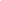 Referral Source Information:Referral Source Information:Referral Source Information:Referral Source Information:Referring Person’s Name:Agency or Relationship to youth:Referring Person’s Phone:     Referring Person’s Phone:     E-mail: Fax:      Fax:      Fax:      Youth Information:Youth Information:Youth Information:Youth Information:Youth Information:Youth Information:Name:DOB:  Ethnicity:Gender:Language:Language:Address:                             Street, City, State, Zip                             Street, City, State, Zip                             Street, City, State, Zip                             Street, City, State, ZipContact Numbers:      Contact Numbers:      Contact Numbers:      Contact Numbers:      Contact Numbers:      Contact Numbers:      Reason for Referral:Reason for Referral:Reason for Referral:Reason for Referral:Reason for Referral:Reason for Referral:☐ Disclosed current or previous exploitation and/or engaging in commercial sexual activity           ☐ Disclosed current or previous exploitation and/or engaging in commercial sexual activity           ☐ Disclosed current or previous exploitation and/or engaging in commercial sexual activity           ☐ Disclosed current or previous exploitation and/or engaging in commercial sexual activity           ☐ Disclosed current or previous exploitation and/or engaging in commercial sexual activity           ☐ Disclosed current or previous exploitation and/or engaging in commercial sexual activity           ☐ Potential exploitation and/or engaging in commercial sexual activity           ☐ Potential exploitation and/or engaging in commercial sexual activity           ☐ Potential exploitation and/or engaging in commercial sexual activity           ☐ Potential exploitation and/or engaging in commercial sexual activity           ☐ Potential exploitation and/or engaging in commercial sexual activity           ☐ Potential exploitation and/or engaging in commercial sexual activity           What leads you to believe this youth is experiencing commercial sexual exploitation or is at risk?What leads you to believe this youth is experiencing commercial sexual exploitation or is at risk?What leads you to believe this youth is experiencing commercial sexual exploitation or is at risk?What leads you to believe this youth is experiencing commercial sexual exploitation or is at risk?What leads you to believe this youth is experiencing commercial sexual exploitation or is at risk?What leads you to believe this youth is experiencing commercial sexual exploitation or is at risk?Does the youth know about the referral? ☐ Yes   ☐ No Does the youth know about the referral? ☐ Yes   ☐ No Does the youth know about the referral? ☐ Yes   ☐ No Does the youth know about the referral? ☐ Yes   ☐ No Does the youth know about the referral? ☐ Yes   ☐ No Does the youth know about the referral? ☐ Yes   ☐ No Youth Current Living Situation:☐ Probation placement    ☐ Child Welfare placement    ☐ Family    ☐ AWOL    ☐ Homeless (shelter or couch surfing)    ☐ Unstable living situationCaregiver Information:Caregiver Information:Caregiver Information:Caregiver Information:Caregiver Information:Caregiver Information:Caregiver Information:Caregiver Information:Caregiver Information:Name: Type of caregiver: Type of caregiver: Type of caregiver: Type of caregiver:Address:Address:Contact #:   Street, City, State, Zip  Street, City, State, Zip  Street, City, State, Zip  Street, City, State, ZipContact #: Does caregiver know about the referral? ☐ Y  ☐ NDoes caregiver know about the referral? ☐ Y  ☐ NDoes caregiver know about the referral? ☐ Y  ☐ NDoes caregiver know about the referral? ☐ Y  ☐ NDoes caregiver know about the referral? ☐ Y  ☐ NDoes caregiver need support? ☐ Y  ☐ N  If yes, HA&RT will contribute to linking caregiver to resources. Does caregiver need support? ☐ Y  ☐ N  If yes, HA&RT will contribute to linking caregiver to resources. Does caregiver need support? ☐ Y  ☐ N  If yes, HA&RT will contribute to linking caregiver to resources. Does caregiver need support? ☐ Y  ☐ N  If yes, HA&RT will contribute to linking caregiver to resources. CPS Worker Contact Info:CPS Worker Contact Info:CPS Worker Contact Info:CPS Worker Contact Info:CPS Worker Contact Info:Probation Contact Info:Probation Contact Info:Probation Contact Info:Probation Contact Info:What needs does the youth have?☐ School Support  ☐ Basic Needs (food, clothing, transportation, hygiene supplies)  ☐ Safety Planning  ☐ Education around CSEC  ☐ Job Training/Employment                          ☐ Medical/Sexual Health  ☐ Housing  ☐ Pro-social activities  ☐ Mental Health Services  ☐ Support navigating CW system  ☐ Support navigating Probation  system  What specific services are you looking for that would benefit the youth?